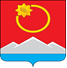 АДМИНИСТРАЦИЯ ТЕНЬКИНСКОГО ГОРОДСКОГО ОКРУГАМАГАДАНСКОЙ ОБЛАСТИП О С Т А Н О В Л Е Н И Е 10.12.2019 № 363-па          п. Усть-ОмчугО внесении изменений в постановление администрации Тенькинского городского округа от 10.02.2016 № 88-па «Об утверждении Положения и состава жилищной комиссии администрации Тенькинского  городского  округа Магаданской области»В связи с кадровыми изменениями, произошедшими в структуре администрации Тенькинского городского округа, в целях координации  деятельности жилищной комиссии администрации Тенькинского городского округа Магаданской области, утверждённой постановлением администрации Тенькинского городского округа от 10.02.2016 № 88-па «Об утверждении Положения и состава жилищной комиссии администрации Тенькинского городского округа Магаданской области», администрация Тенькинского городского округа Магаданской области  п о с т а н о в л я е т:Внести в постановление администрации Тенькинского городского округа от 10.02.2016 № 88-па «Об утверждении Положения и состава жилищной комиссии администрации Тенькинского городского округа Магаданской области»  следующие изменения:В  связи  с  прекращением  трудовых  отношений,  исключить  из  состава жилищной комиссии администрации Тенькинского городского округа  Магаданской области Яковлеву Ларису Викторовну, Ильину Юлию Александровну.Приложение 2 «Состав жилищной комиссии администрации Тенькинского городского округа Магаданской области», изложить в следующей редакции:          2. Контроль, за исполнением настоящего постановления оставляю за собой. 3. Настоящее постановление вступает в силу с момента его подписания и подлежит официальному опубликованию (обнародованию).Врио главы Тенькинского городского округаМагаданской области                                                                           Т.В. УльрихКруглов                                                   Василий  АлександровичСкосырскихОльга  ВладимировнаКруглов                                                   Василий  АлександровичСкосырскихОльга  Владимировна-- -- руководитель комитета жилищно-коммунального хозяйства, дорожного хозяйства и жизнеобеспечения администрации Тенькинского городского округа, председатель комиссиизаместитель руководителя комитета жилищно-коммунального хозяйства, дорожного хозяйства и жизнеобеспечения администрации Тенькинского городского округа, начальник отдела жилищно-коммунального хозяйства и благоустройства, заместитель председателя комиссиируководитель комитета жилищно-коммунального хозяйства, дорожного хозяйства и жизнеобеспечения администрации Тенькинского городского округа, председатель комиссиизаместитель руководителя комитета жилищно-коммунального хозяйства, дорожного хозяйства и жизнеобеспечения администрации Тенькинского городского округа, начальник отдела жилищно-коммунального хозяйства и благоустройства, заместитель председателя комиссииКаплинаИрина АнатольевнаКаплинаИрина Анатольевна--ведущий специалист отдела жилищно-коммунального хозяйства и благоустройства, комитета ЖКХ, дорожного хозяйства и жизнеобеспечения администрации Тенькинского городского округа,  секретарь комиссииведущий специалист отдела жилищно-коммунального хозяйства и благоустройства, комитета ЖКХ, дорожного хозяйства и жизнеобеспечения администрации Тенькинского городского округа,  секретарь комиссииЧлены комиссииЧлены комиссииАлдошинаВалентина ДмитриевнаКачеровАлександр НиколаевичШевченко                                     Владимир ВладимировичЗубоваЕкатерина СергеевнаАлдошинаВалентина ДмитриевнаКачеровАлександр НиколаевичШевченко                                     Владимир ВладимировичЗубоваЕкатерина Сергеевна--------председатель  Собрания представителей Тенькинского городского округадепутат Собрания представителей Тенькинского городского округаврио первого заместителя главы администрации Тенькинского городского округаглавный специалист отдела жилищно-коммунального хозяйства и благоустройства, комитета ЖКХ, дорожного хозяйства и жизнеобеспечения администрации Тенькинского городского округапредседатель  Собрания представителей Тенькинского городского округадепутат Собрания представителей Тенькинского городского округаврио первого заместителя главы администрации Тенькинского городского округаглавный специалист отдела жилищно-коммунального хозяйства и благоустройства, комитета ЖКХ, дорожного хозяйства и жизнеобеспечения администрации Тенькинского городского округаНазаренкоНаталья ВладимировнаСтрогановаАлина ВикторовнаПименовВадим НиколаевичХорошунОлег ВладимировичОсиповаТатьяна  Викторовна----------главный специалист отдела жилищно-коммунального хозяйства и благоустройства, комитета ЖКХ, дорожного хозяйства и жизнеобеспечения администрации Тенькинского городского округаведущий специалист отдела жилищно-коммунального хозяйства и благоустройства, комитета ЖКХ, дорожного хозяйства и жизнеобеспечения администрации Тенькинского городского округаглавный специалист отдела архитектуры, градостроительства и дорожного хозяйства комитета ЖКХ, дорожного хозяйства и жизнеобеспечения администрации Тенькинского городского округаи.о. начальника правового отдела администрации Тенькинского городского округаглавный специалист отдела имущественных  отношений,  комитета  по  управлению  муниципальным имуществом администрации Тенькинского городского округаглавный специалист отдела жилищно-коммунального хозяйства и благоустройства, комитета ЖКХ, дорожного хозяйства и жизнеобеспечения администрации Тенькинского городского округаведущий специалист отдела жилищно-коммунального хозяйства и благоустройства, комитета ЖКХ, дорожного хозяйства и жизнеобеспечения администрации Тенькинского городского округаглавный специалист отдела архитектуры, градостроительства и дорожного хозяйства комитета ЖКХ, дорожного хозяйства и жизнеобеспечения администрации Тенькинского городского округаи.о. начальника правового отдела администрации Тенькинского городского округаглавный специалист отдела имущественных  отношений,  комитета  по  управлению  муниципальным имуществом администрации Тенькинского городского округа